45 second persuasive pitch template 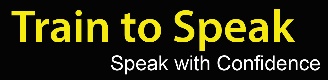 www. Elaine Doyle Communication .comInformative / persuasiveYour nameInformative / persuasiveBusiness / org NameInformative / persuasiveClient – industry ProblemInformative / persuasiveProduct / serviceInformative / persuasiveValue / benefit Solution salesWho do you know who….accomplished
achieved 
acquired 
adapted 
administered 
advanced 
advised 
allocated 
analysed 
applied 
appointed 
approved 
arranged assessed 
assigned 
assisted 
attained 
audited
bought 
broadened 
budgeted 
built
calculated 
centralised 
chaired 
clarified 
collaborated 
combined completed 
composed 
conceived 
concluded 
condensed 
conducted 
constructed consulted 
contracted
contributed controlled 
converted 
coordinated 
corrected 
created 
cut
decentralised 
decreased 
defined 
demonstrated 
designated 
designed 
determineddeveloped 
directed 
discovered 
documented 
doubled
earned
edited 
eliminated 
employed 
enforced 
established 
estimated 
evaluated 
examined 
exceeded 
negotiated 
executed 
exercised expanded 
expedited 
extended
financed 
forecasted 
formed 
formulatedfounded
fulfilledgenerated
guided
handled
headed
helped
hired
identified
implemented
improved
increased
influenced
initiated
innovated
inspected
installed
instructed
integrated
interpreted
interviewed
introducedinvented
invested
investigatedled 
liquidated 
located
mademaintained 
managed 
marketed 
mediated 
minimised 
modernized
modified 
monitored 
motivatednegotiatedobtainedoperated
ordered
organised
originated
overhauled
oversaw
participated
performed
planned
prepared
presented
prevented
prioritised
processed
procured
produced
programmed
projected
prompted
proposed
proved
provided
published
purchased
realised
recommended
recruited
reduced
reinforced
renegotiated
reorganised
reported
represented
researched 
resolvedrestoredreviewed 
revised
saved
scheduled 
secured 
selected 
served 
settled 
shaped 
showed 
simplified 
sold 
solved 
sponsored 
staffed 
standardised 
started 
streamlined 
strengthened 
structured 
studied 
suggested 
summarized supervised 
supported 
surpassed 
surveyed 
sustained
tailored
taught 
tested 
traded 
trained 
transformed 
translated 
trimmed 
tripled
undertook used utilised
verified
won 
wrote